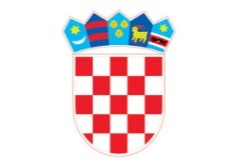 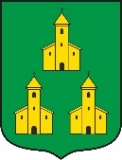          REPUBLIKA HRVATSKABJELOVARSKO – BILOGORSKA ŽUPANIJA       OPĆINA VELIKA PISANICA                      Povjerenstvo za provedbu Javnog natječaja za prijam u službu vježbenika u       Jedinstveni upravni odjelKLASA: 112-06/23-01/01URBROJ: 2103-19-01-23-6Velika Pisanica, 14. kolovoza 2023.              Na temelju članka 20. stavka 4. alineje 3. Zakona o službenicima i namještenicima u lokalnoj i područnoj (regionalnoj) samoupravi («Narodne novine», broj 86/08, 61/11, 04/18 i 112/19) Povjerenstvo za provedbu Javnog natječaja za prijam u službu vježbenika u Jedinstveni upravni odjel, objavljujePOZIV NA PRETHODNU PROVJERU ZNANJA I SPOSOBNOSTI              Dana 21. kolovoza 2023. godine (ponedjeljak) s početkom u 12:00 sati u zgradi sjedišta Općine Velika Pisanica, Trg hrvatskih branitelja 3, u načelnikovom uredu održat će se postupak prethodne provjere znanja i sposobnosti kandidata za prijam u službu vježbenika u Jedinstveni upravni odjel Općine Velika Pisanica, za radno mjesto referent-komunalni redar, a temeljem Javnog natječaja za prijam u službu vježbenika u Jedinstveni upravni odjel koji je objavljen u „Narodnim novinama“, broj 87/23 od 28. srpnja 2023. godine, te na službenoj stranici Općine Velika Pisanica www.velika-pisanica.hr. Formalne uvjete propisane Javnim natječajem ispunjava i može pristupiti prethodnoj provjeri znanja i sposobnosti za radno mjesto vježbenika kandidat sljedećih inicijala: R. K. Kada pristupi testiranju, pozvani je dužan predočiti osobnu iskaznicu radi identifikacije. Ako pozvani ne pristupi testiranju, smatrat će se da je prijava na Javni natječaj povučena. Opis poslova, podaci o plaći, način obavljanja prethodne provjere znanja i sposobnosti kandidata i iz kojeg područja te pravni i drugi izvori za pripremanje kandidata za prethodnu provjeru znanja i sposobnosti objavljeni su u na web stranici Općine Velika Pisanica www.velika-pisanica.hr. Prethodnu provjeru znanja i sposobnosti provodi Povjerenstvo za provedbu Javnog natječaja za prijam u službu vježbenika u Jedinstveni upravni odjel.    Ovaj Poziv objavit će se na web stranici Općine Velika Pisanica www.velika-pisanica.hr i na oglasnoj ploči Općine Velika Pisanica u prizemlju zgrade sjedišta Općine Velika Pisanica, Trg hrvatskih branitelja 3, Velika Pisanica.                                                                                    PREDSJEDNICA POVJERENSTVA Anita Marković, v.r.